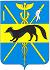 АДМИНИСТРАЦИЯБОГУЧАРСКОГО МУНИЦИПАЛЬНОГО РАЙОНАВОРОНЕЖСКОЙ ОБЛАСТИПОСТАНОВЛЕНИЕот «25»      09       2019 г.  № 670                            г. БогучарО проведении муниципального этапа ежегодного открытого публичного конкурса «Территория идей»	В соответствии с Федеральным законом от 06.10.2003 года № 131 – ФЗ «Об общих принципах организации местного самоуправления в Российской Федерации, постановлением правительства Воронежской области от 13.09.2019 года № 879 «О проведении ежегодного открытого публичного конкурса Воронежской области «Территория идей», уставом Богучарского муниципального района администрация Богучарского муниципального района п о с т а н о в л я е т: Утвердить:          1.1. Положение о проведении муниципального этапа ежегодного открытого публичного конкурса «Территория идей» согласно приложению  № 1.1.2. Состав конкурсной комиссии по определению победителей  муниципального этапа ежегодного открытого публичного конкурса «Территория идей» согласно приложению № 2.	2. Контроль за выполнением  данного постановления возложить на заместителя главы администрации  Богучарского муниципального района – руководителя аппарата администрации района Самодурову Н.А.Глава Богучарскогомуниципального района                                                            В.В.Кузнецов Приложение №1к постановлению администрации Богучарского муниципального района от «25»____09___2019 года № __670__ Положение о проведении муниципального этапаежегодного открытого публичного конкурса  «Территория идей»1. Общие положения1.1. Положение о проведении муниципального этапа ежегодного открытого публичного конкурса «Территория идей» (далее – Положение, Конкурс) устанавливает процедуру подготовки, организации, проведения Конкурса, устанавливает критерии и порядок оценки представленных участниками Конкурса материалов, размер и форму награды, а также определяет порядок предоставления иных межбюджетных трансфертов на поощрение победителей Конкурса.1.2. Уполномоченным органом по организации и проведению конкурса является  отдел по организационно – правовой работе и информационной безопасности администрации Богучарского муниципального района (далее – Отдел) во взаимодействии с отделом по строительству и архитектуре, транспорту, топливно – энергетическому комплексу, ЖКХ администрации Богучарского муниципального района.1.3. Конкурс проводится ежегодно в целях стимулирования жителей Богучарского муниципального района принимать активное участие в развитии территорий своих населенных пунктов. 1.4. Задачами Конкурса являются:- вовлечение граждан в процесс разработки и реализации проектов обустройства населенных пунктов их проживания; - выявление, отбор, описание и тиражирование лучших практик и инициатив по обустройству территорий муниципальных образований Воронежской области; - создание банка новых идей развития общественных пространств муниципальных образований.1.5. Право на участие в Конкурсе имеют жители Богучарского муниципального района в возрасте старше 18 лет, предложившие эскиз - идею обустройства общественного пространства на территории населенного пункта Богучарского муниципального района.1.6. Эскиз – идеи для участия в Конкурсе могут быть предложены только для объектов, являющихся публичными пространствами муниципального значения.1.7. Конкурс проводится по трем номинациям:- «Лучшая эскиз-идея обустройства парка или набережной»;- «Лучшая эскиз-идея обустройства сквера, территории у социального объекта или площади»;- «Лучшая эскиз-идея обустройства улицы или бульвара».2. Порядок проведения Конкурса, работы муниципальной конкурсной комиссии и определения победителей Конкурса2.1.1. Жители, имеющие право на участие в Конкурсе (далее – заявители), в срок не позднее 14 рабочих дней с даты начала муниципального этапа, представляют в муниципальную конкурсную комиссию (далее - Комиссия) при администрации Богучарского   муниципального района  (город  Богучар,  улица Кирова, дом 1,  телефон 847366- 2-18-74, 847366-2-12-15) лично заявку на участие в Конкурсе по форме, предусмотренной приложением к настоящему положению с приложением следующих документов:1) пояснительной записки (не более 1 страницы), в которой должны быть отражены:- сведения о местоположении, площади территории объекта обустройства, а также описание текущего состояния территории;- описание предлагаемых видов работ;- сведения о предлагаемых к использованию материалов.2) схемы архитектурно-планировочного решения общественно значимого публичного пространства на листе формата не менее А4 с отображением предложений по зонированию территории, размещению дорожно-тропиночной сети, элементов уличного освещения и малых архитектурных форм, решений по озеленению;3) копии паспорта заявителя;4) согласия на обработку персональных данных.Состав Комиссии утвержден приложением № 2 к настоящему постановлению.2.1.2. Комиссией, в срок не позднее 10 календарных дней с даты окончания предоставления заявок, указанных в настоящем Положении, определяется по одному победителю в каждой номинации, установленной пунктом 1.7 настоящего Положения, по следующим критериям:- актуальность и новизна представленного материала;- возможность перспективного применения эскиз - идеи на территории населенного пункта муниципального образования.2.1.3. В случае если в комиссию представлена одна заявка в номинации, то представленная заявка признается победителем муниципального этапа в данной номинации.2.1.4. Все заявки, представленные для участия в конкурсе, выносятся на рассмотрение членам комиссии.2.1.5. Основной формой работы Комиссии является заседание. Заседание Комиссии проводится по мере необходимости.2.1.6. В срок не позднее 10 ноября года проведения Конкурса Отделом организуется заседание конкурсной комиссии для определения победителей Конкурса.2.1.7. Заседания Комиссии проводятся председателем конкурсной комиссии, а в его отсутствие – заместителем председателя конкурсной комиссии.2.1.8. Комиссия правомочна принимать решения, если на заседании присутствует более одной трети ее списочного состава.2.1.9. При рассмотрении конкурсных материалов, члены Комиссии оценивают конкурсные материалы по пятибалльной системе (1 – минимальный балл) в целых числах и руководствуются следующими критериями:- актуальность и новизна представленного материала;- возможность перспективного применения эскиз-идеи на территории населенного пункта Богучарского  муниципального района.2.1.10. Первое место присуждается эскиз – идее, набравшей наибольшее количество баллов в каждой номинации. При равенстве набранных баллов эскиз – идея, которой присуждается первое место, определяется путем голосования членами конкурсной комиссии. При необходимости решающим голосом является голос председателя комиссии, либо в его отсутствии – голос заместителя председателя конкурсной комиссии.2.1.11. Победителями Конкурса признается гражданин, предложивший эскиз – идею, занявшую первое место в каждой номинации (далее – гражданин - победитель), а также поселение, для территории которого предложена эскиз – идея обустройства, занявшая первое место в каждой номинации (далее - муниципальные образования - победители).2.1.12. Протокол заседания конкурсной комиссии подготавливается Отделом  в течение 10 рабочих дней с даты заседания конкурсной комиссии и утверждается председателем или заместителем председателя конкурсной комиссии.2.1.13. Протокол заседания конкурсной комиссии размещается в течение 3 рабочих дней с даты утверждения на официальном сайте администрации Богучарского  муниципального района в сети Интернет».          2.1.14. По результатам районного этапа конкурса граждане, признанные победителями будут поощрены денежными премиями в размере  10 000 рублей (в том числе налог на доходы физических лиц). Лучшие эскиз – идеи, победившие на муниципальном этапе конкурса, будут направлены на региональный этап конкурса. По результатам регионального этапа конкурса граждане, признанные победителями, будут поощрены денежными премиями в размере 60 000 рублей.ЗАЯВКАна участие в муниципальном этапе ежегодного открытого публичного конкурса «Территория идей»Дата: «____» ________ 20__ года                 _____________     ___________________                                                          (подпись )   (инициалы, фамилия заявителя)СОСТАВ  конкурсной комиссии по проведению муниципального этапа ежегодного открытого публичного конкурса «Территория идей»Главы поселений Богучарского муниципального района (по согласованию)Приложение к Положению о проведении муниципального этапа ежегодного открытого публичного конкурса «Территория идей»Фамилия, имя, отчество заявителяДата рождения заявителяМесто регистрации заявителяКонтактный телефон заявителяНаименование номинации КонкурсаНаименование объекта обустройства Месторасположение, площадь объекта обустройстваПеречень прилагаемых документов, материалов:1. 2.3.Приложение № 2к постановлению администрацииБогучарского  муниципального районаот 25.9.2019 № 670Величенко Юрий Михайлович                     Самодурова Наталья АнатольевнаЖуравлев Юрий АлександровичЧлены комиссии:- первый заместитель главы администрации Богучарского           муниципального района – руководитель МКУ «Функциональный центр», председатель комиссии- заместитель главы администрации Богучарского   муниципального района – руководитель аппарата, заместитель председателя комиссии-  начальник отдела по строительству и архитектуре, транспорту, топливно – энергетическому комплексу, ЖКХ администрации Богучарского   муниципального района, секретарь комиссииБровкина Наталья Александровна- руководитель финансового отдела  администрации Богучарского  муниципального районаКомаров Олег АлександровичТопоркова Ольга Васильевна- начальник отдела по экономике, управлению муниципальным имуществом и земельными ресурсами администрации Богучарского  муниципального района- руководитель МКУ «Управление культуры» Богучарского  муниципального районаАгапова Лариса Владимировна- начальник отдела по организационно – правовой работе и информационной безопасности администрации Богучарского  муниципального районаКозлов Дмитрий Васильевич - заместитель начальника отдела по организационно – правовой работе и информационной безопасности  администрации Богучарского  муниципального районаАндросова Елена Васильевна - председатель Общественной палаты Богучарского  муниципального района, редактор районной газеты «Сельская новь» (по согласованию)Енин Виктор Дмитриевич- председатель Богучарской районной организации Воронежского отделения Всероссийской общественной организации ветеранов (пенсионеров) войны, труда, Вооруженных сил и правоохранительных органов  (по согласованию)